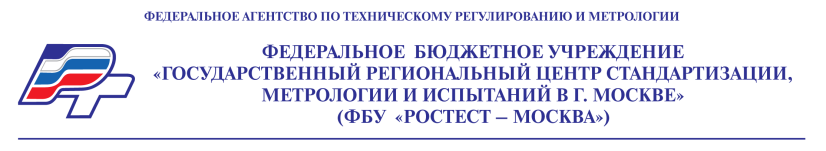 ЗАЯВКА №ЗАЯВКА №ЗАЯВКА №ЗАЯВКА №Центр физико-химических и биологических испытаний № 300Аттестат аккредитации  №  RA.RU.21АЗ43 от 23.03.2016 г.Тел.: (495) 668-28-80;  e-mail:  foodtest@rostest.ruЦентр физико-химических и биологических испытаний № 300Аттестат аккредитации  №  RA.RU.21АЗ43 от 23.03.2016 г.Тел.: (495) 668-28-80;  e-mail:  foodtest@rostest.ruЦентр физико-химических и биологических испытаний № 300Аттестат аккредитации  №  RA.RU.21АЗ43 от 23.03.2016 г.Тел.: (495) 668-28-80;  e-mail:  foodtest@rostest.ruЦентр физико-химических и биологических испытаний № 300Аттестат аккредитации  №  RA.RU.21АЗ43 от 23.03.2016 г.Тел.: (495) 668-28-80;  e-mail:  foodtest@rostest.ruНА ПРОВЕДЕНИЕ ИСПЫТАНИЙНА ПРОВЕДЕНИЕ ИСПЫТАНИЙНА ПРОВЕДЕНИЕ ИСПЫТАНИЙНА ПРОВЕДЕНИЕ ИСПЫТАНИЙНА ПРОВЕДЕНИЕ ИСПЫТАНИЙНА ПРОВЕДЕНИЕ ИСПЫТАНИЙНА ПРОВЕДЕНИЕ ИСПЫТАНИЙЦентр физико-химических и биологических испытаний № 300Аттестат аккредитации  №  RA.RU.21АЗ43 от 23.03.2016 г.Тел.: (495) 668-28-80;  e-mail:  foodtest@rostest.ruЦентр физико-химических и биологических испытаний № 300Аттестат аккредитации  №  RA.RU.21АЗ43 от 23.03.2016 г.Тел.: (495) 668-28-80;  e-mail:  foodtest@rostest.ruЦентр физико-химических и биологических испытаний № 300Аттестат аккредитации  №  RA.RU.21АЗ43 от 23.03.2016 г.Тел.: (495) 668-28-80;  e-mail:  foodtest@rostest.ruЦентр физико-химических и биологических испытаний № 300Аттестат аккредитации  №  RA.RU.21АЗ43 от 23.03.2016 г.Тел.: (495) 668-28-80;  e-mail:  foodtest@rostest.ruот «____» _____________ 20__ гот «____» _____________ 20__ гот «____» _____________ 20__ гот «____» _____________ 20__ гот «____» _____________ 20__ гот «____» _____________ 20__ гот «____» _____________ 20__ гЦентр физико-химических и биологических испытаний № 300Аттестат аккредитации  №  RA.RU.21АЗ43 от 23.03.2016 г.Тел.: (495) 668-28-80;  e-mail:  foodtest@rostest.ruЦентр физико-химических и биологических испытаний № 300Аттестат аккредитации  №  RA.RU.21АЗ43 от 23.03.2016 г.Тел.: (495) 668-28-80;  e-mail:  foodtest@rostest.ruЦентр физико-химических и биологических испытаний № 300Аттестат аккредитации  №  RA.RU.21АЗ43 от 23.03.2016 г.Тел.: (495) 668-28-80;  e-mail:  foodtest@rostest.ruЦентр физико-химических и биологических испытаний № 300Аттестат аккредитации  №  RA.RU.21АЗ43 от 23.03.2016 г.Тел.: (495) 668-28-80;  e-mail:  foodtest@rostest.ruЗаявительЗаявительНаименованиеСчет №Счет №ЗаявительЗаявительАдрес (юр/факт)ЗаявительЗаявительКонтактные данныеФИОТел:Тел:e-mail:ЗаявительЗаявитель*В случае физ. лицаФИО**Паспортные данные*Паспортные данные*Паспортные данные*Паспортные данные*Паспортные данныеИзготовительИзготовительНаименованиеИзготовительИзготовительАдрес (юр/факт)**Место отбора образцов:**При необходимости**Место отбора образцов:**При необходимости**Место отбора образцов:**При необходимости**Дата отбора**Время отбора**Время отбора**Время отбора**НД на отбор образцов**НД на отбор образцов**НД на отбор образцов**НД на отбор образцовПрошу провести испытания образцов продукции на соответствие требований НД  (ТР ТС, СанПиН, ГОСТ, ТУ, ОСТ и др.)Прошу провести испытания образцов продукции на соответствие требований НД  (ТР ТС, СанПиН, ГОСТ, ТУ, ОСТ и др.)Прошу провести испытания образцов продукции на соответствие требований НД  (ТР ТС, СанПиН, ГОСТ, ТУ, ОСТ и др.)Прошу провести испытания образцов продукции на соответствие требований НД  (ТР ТС, СанПиН, ГОСТ, ТУ, ОСТ и др.)Прошу провести испытания образцов продукции на соответствие требований НД  (ТР ТС, СанПиН, ГОСТ, ТУ, ОСТ и др.)Прошу провести испытания образцов продукции на соответствие требований НД  (ТР ТС, СанПиН, ГОСТ, ТУ, ОСТ и др.)Прошу провести испытания образцов продукции на соответствие требований НД  (ТР ТС, СанПиН, ГОСТ, ТУ, ОСТ и др.)Прошу провести испытания образцов продукции на соответствие требований НД  (ТР ТС, СанПиН, ГОСТ, ТУ, ОСТ и др.)Прошу провести испытания образцов продукции на соответствие требований НД  (ТР ТС, СанПиН, ГОСТ, ТУ, ОСТ и др.)Прошу провести испытания образцов продукции на соответствие требований НД  (ТР ТС, СанПиН, ГОСТ, ТУ, ОСТ и др.)Прошу провести испытания образцов продукции на соответствие требований НД  (ТР ТС, СанПиН, ГОСТ, ТУ, ОСТ и др.)Прошу провести испытания образцов продукции на соответствие требований НД  (ТР ТС, СанПиН, ГОСТ, ТУ, ОСТ и др.)Прошу провести испытания образцов продукции на соответствие требований НД  (ТР ТС, СанПиН, ГОСТ, ТУ, ОСТ и др.)Прошу провести испытания образцов продукции на соответствие требований НД  (ТР ТС, СанПиН, ГОСТ, ТУ, ОСТ и др.)Прошу провести испытания образцов продукции на соответствие требований НД  (ТР ТС, СанПиН, ГОСТ, ТУ, ОСТ и др.)Прошу провести испытания образцов продукции на соответствие требований НД  (ТР ТС, СанПиН, ГОСТ, ТУ, ОСТ и др.)Рег. № образцаНаименование образца,НД на продукцию (для отечественной продукции)Наименование образца,НД на продукцию (для отечественной продукции)Наименование образца,НД на продукцию (для отечественной продукции)Упаковка,маркировка,размер партии **Упаковка,маркировка,размер партии **Дата выработки,срок годностиДата выработки,срок годностиКол-вообразца(шт, кг, л)Кол-вообразца(шт, кг, л)Определяемые показателиОпределяемые показателиОпределяемые показателиОпределяемые показателиИспытания на соответствие требованиямТР ТС, СанПиН, ГОСТ, ТУ, ОСТ и др. (№, п.п.)Испытания на соответствие требованиямТР ТС, СанПиН, ГОСТ, ТУ, ОСТ и др. (№, п.п.)Код ОКП** или ТНВЭД**Код ОКП** или ТНВЭД**Образцы сдал: М.П.Образцы сдал: М.П.ФИОПодписьПодписьОбразцы принял:ФИОПодписьПодпись***Требований к возврату образцов продукции не предъявляю***Отметить в ячейке  необходимый пункт ***Требований к возврату образцов продукции не предъявляю***Отметить в ячейке  необходимый пункт ***Требований к возврату образцов продукции не предъявляю***Отметить в ячейке  необходимый пункт ***Требований к возврату образцов продукции не предъявляю***Отметить в ячейке  необходимый пункт ***Требований к возврату образцов продукции не предъявляю***Отметить в ячейке  необходимый пункт ***Требований к возврату образцов продукции не предъявляю***Отметить в ячейке  необходимый пункт ***Требований к возврату образцов продукции не предъявляю***Отметить в ячейке  необходимый пункт ***Требований к возврату образцов продукции не предъявляю***Отметить в ячейке  необходимый пункт ***Требований к возврату образцов продукции не предъявляю***Отметить в ячейке  необходимый пункт ***После испытаний прошу вернуть остатки образцов***Отметить в ячейке  необходимый пункт***После испытаний прошу вернуть остатки образцов***Отметить в ячейке  необходимый пункт***После испытаний прошу вернуть остатки образцов***Отметить в ячейке  необходимый пункт***После испытаний прошу вернуть остатки образцов***Отметить в ячейке  необходимый пункт***После испытаний прошу вернуть остатки образцов***Отметить в ячейке  необходимый пункт***После испытаний прошу вернуть остатки образцов***Отметить в ячейке  необходимый пункт Ячейки серого цвета заполняет сотрудник Центра. Все обязательные поля заявки должны быть заполнены Заявителем. Ячейки серого цвета заполняет сотрудник Центра. Все обязательные поля заявки должны быть заполнены Заявителем. Ячейки серого цвета заполняет сотрудник Центра. Все обязательные поля заявки должны быть заполнены Заявителем. Ячейки серого цвета заполняет сотрудник Центра. Все обязательные поля заявки должны быть заполнены Заявителем. Ячейки серого цвета заполняет сотрудник Центра. Все обязательные поля заявки должны быть заполнены Заявителем. Ячейки серого цвета заполняет сотрудник Центра. Все обязательные поля заявки должны быть заполнены Заявителем. Ячейки серого цвета заполняет сотрудник Центра. Все обязательные поля заявки должны быть заполнены Заявителем. Ячейки серого цвета заполняет сотрудник Центра. Все обязательные поля заявки должны быть заполнены Заявителем. Ячейки серого цвета заполняет сотрудник Центра. Все обязательные поля заявки должны быть заполнены Заявителем. Ячейки серого цвета заполняет сотрудник Центра. Все обязательные поля заявки должны быть заполнены Заявителем. Ячейки серого цвета заполняет сотрудник Центра. Все обязательные поля заявки должны быть заполнены Заявителем. Ячейки серого цвета заполняет сотрудник Центра. Все обязательные поля заявки должны быть заполнены Заявителем. Ячейки серого цвета заполняет сотрудник Центра. Все обязательные поля заявки должны быть заполнены Заявителем. Ячейки серого цвета заполняет сотрудник Центра. Все обязательные поля заявки должны быть заполнены Заявителем. Ячейки серого цвета заполняет сотрудник Центра. Все обязательные поля заявки должны быть заполнены Заявителем. Ячейки серого цвета заполняет сотрудник Центра. Все обязательные поля заявки должны быть заполнены Заявителем. Ячейки серого цвета заполняет сотрудник Центра. Все обязательные поля заявки должны быть заполнены Заявителем. Ячейки серого цвета заполняет сотрудник Центра. Все обязательные поля заявки должны быть заполнены Заявителем.